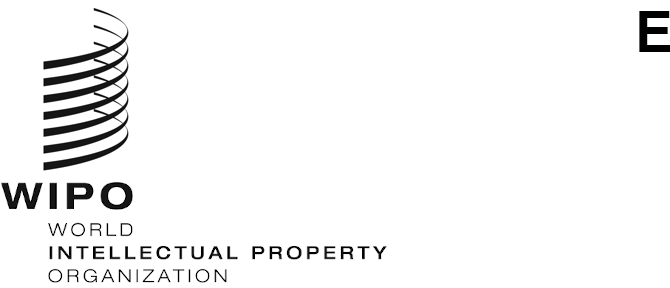 WIPO/IP/AI/3/GE/20/INF/4/PROV 3ORIGINAL: EnglishDATE: November 2, 2020WIPO Conversation on Intellectual Property (IP) and Artificial Intelligence (AI)Third Session
Geneva, November 4, 2020List of Interventionsprepared by the WIPO SecretariatSession 1: Issue 1: DefinitionsSpain / EspagneMr. Leopoldo BELDA-SORIANO, Jefe de Área de Examen de Patentes de Mecánica General y Construcción, Oficina Española de Patentes y Marcas, MadridSwitzerland / SuisseMr. Anaïc CORDOBA, Legal & International Affairs, Swiss Federal Institute of Intellectual Property (IPI), BerneInternational Chamber of Commerce (ICC) / Chambre de commerce internationaleMr. Stefan Dittmer, Officer, ICC Commission on Intellectual Property, Berlin, Germany / AllemagneJapan Intellectual Property Association (JIPA)Mr. Takeshi UENO, JIPA councilor, TokyoInternational Federation of Pharmaceutical Manufacturers and Associations (IFPMA) / Fédération Internationale de l'Industrie du MédicamentMs. Komal KALHA, Head of Intellectual Property and Trade Policy, IFPMA, Geneva/GenèveInternational Association for the Protection of Intellectual Property / Association Internationale pour la Protection de la Propriété Intellectuelle (AIPPI)Mr. Örjan GRUNDÉN, AIPPI Sweden / Suède, Gothenburg / GöteborgEricssonMr. Claes HEDLUND, European Patent Attorney, Ericsson, Gothenburg, Sweden / Göteborg, SuèdeIntellectual Property Owners Association (IPO)Mr. Jonathan OSHA, Co-Vice Chair, AI & other Emerging Technologies Committee, IPO, Houston, United States of America / États-Unis d’AmériqueIndividualsMs. Daniela SIMONE, Honorary Lecturer, University College London, United Kingdom / Royaume-UniMr. Dino GLIHA, Attorney at Law, MGG Law Office, Zagreb, Croatia / CroatieMs. Luo LI, Assistant Professor in Law, Coventry Law School, Coventry University, United Kingdom / Royaume-UniMr. Chirag JINDAL, The National University of Advanced Legal Studies, Kochi, India / IndeDr. Jin Keun JEONG, Professor, Kangwon National University Law School, Chuncheon, Republic of Korea / République de CoréeProf. Martin SENFTLEBEN, Chair of Intellectual Property Law and Director, University of Amsterdam, Netherlands / Pays-BasDr. Seungwoo SON, Professor, Chung-Ang University, Seoul, Republic of Korea / Séoul, République de CoréeUnited States of America/États-Unis d’AmériqueMs. Shira PERLMUTTER, Register of Copyrights and Director, U.S. Copyright Office, Washington, D.C.Session 2: Issue 13: TrademarksMr. Lee CURTIS, Partner, HGF Limited, Manchester, United Kingdom / Royaume-UniUnited Kingdom / Royaume-UniMs. Helen JAMES, Head of AI and IP Policy and Futures Programme, UK Intellectual Property Office (UK IPO), NewportJapan / JaponMr. Yuki SHIMIZU, Director, Multilateral Policy Office, Japan Patent Office, TokyoSpain / EspagneMs. Maria Covadonga PERLADO DIEZ, Letrada, Departamento de Coordinación Jurídica y Relaciones Internacionales, Oficina Española de Patentes y Marcas, MadridRepublic of Korea / République de CoréeTBCEuropean Union Intellectual Property Office (EUIPO) / Office de l'Union européenne pour la propriété intellectuelleMr. Rahul BHARTIYA, Digital Transformation Department, EUIPO, Alicante, Spain / EspagneInternational Chamber of Commerce (ICC) / Chambre de commerce internationaleMr. Stefan Dittmer, Officer, ICC Commission on Intellectual Property, Berlin, Germany / AllemagneInternational Association for the Protection of Intellectual Property / Association Internationale pour la Protection de la Propriété Intellectuelle (AIPPI)Mr. Örjan GRUNDÉN, AIPPI Sweden / Suède, Gothenburg / GöteborgSession 3: Issue 15: Capacity Building and Issue 16: Accountability for Decisions in Intellectual Property (IP) AdministrationSpain / EspagneMs. Maria Covadonga PERLADO DIEZ, Letrada, Departamento de Coordinación Jurídica y Relaciones Internacionales, Oficina Española de Patentes y Marcas, MadridSwitzerland / SuisseMr. Anaïc CORDOBA, Legal & International Affairs, Swiss Federal Institute of Intellectual Property (IPI), BerneRepublic of Korea / République de CoréeTBCCanadaMr. Konstantinos GEORGARAS, Interim Chief Executive Officer, Canadian Intellectual Property Office (CIPO), GatineauUganda / OugandaMr. Patrick MUGISHA, Assistant Commissioner, Innovation & Intellectual Property Management, Ministry of Science, Technology & Innovation (MoSTI), KampalaEurasian Patent Office (EAPO) / Organisation eurasienne des brevets (OEAB)Mr. Andrey SEKRETOV, Director, International Relations Department, EAPO, Moscow, Russian Federation / Moscou, Fédération de RussieSouth Centre (SC) / Centre Sud (CS)Mr. Vitor IDO, Programme Officer, Health, Intellectual Property and Biodiversity Programme (HIPB), South Centre, Geneva/GenèveIndividualsDr. Jin Keun JEONG, Professor, Kangwon National University Law School, Chuncheon, Republic of Korea / République de CoréeMs. Caroline Wanjiru MUCHIRI, Research Fellow, Centre for Intellectual Property and Information Technology Law (CIPIT), Nairobi, KenyaJapan / JaponMr. Yuki SHIMIZU, Director, Multilateral Policy Office, Japan Patent Office, TokyoUnited Kingdom / Royaume-UniMs. Nancy PIGNATARO, IP Attaché, Economic and Trade Team, UK Mission to the UN and WTO, Geneva/GenèveIsrael / IsraëlMr. Saar ABRAMOVICH, Patent Examiner, Israel Patent Office, Jerusalem / JérusalemAzerbaijan / AzerbaïdjanMr. Aydin HUSEYNOV, Head of Support to Technology Transfer and Commercialization Division, Intellectual Property Agency of AzerbaijanInternational Chamber of Commerce (ICC) / Chambre de commerce internationaleMr. Richard Pfohl, Officer, ICC Commission on Intellectual Property, ICC, Toronto, CanadaInternational Federation of Library Associations and Institutions (IFLA)/ Fédération Internationale des Associations et Institutions de BibliothèquesMr. Stephen WYBER, Manager, Policy and Advocacy, IFLA, Utrecht, Netherlands / Pays-BasAmplifiedMr. Matthew LUBY, Head of Client Services, Amplified, Tokyo, Japan / JaponEuropean Patent Organisation (EPO) / Organisation européenne des brevets (OEB)Ms. Heli PIHLAJAMAA, Director Patent Law, EPO, Munich, Germany / Allemagne[End of document]